                              Falconridge Family Community Services 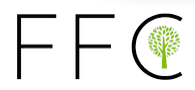 STEM Camp 2 - Physical Science (Day 1)STEM Camp 2 - Physical Sciences (Day 2)STEM Camp 2 - Physical Sciences (Day 3)STEM Camp 2 - Physical Sciences (Day 4)STEM Camp 2 - Physical Sciences (Day 5)*PLEASE NOTE THIS SCHEDULE IS SUBJECT TO CHANGE ActivityDay 1 	9:00 am - 9:15 amCheck In9:20 am -  9:55 am Character Building Activity/Opening Game  10:00 am - 10:45 amLesson w/ Activities Built InChemistry (Elephant's Toothpaste, and whoosh bottle)10:45 am - 11:00 am Bathroom Break/Brain Break11:00 am - 11:45 pmLesson w/ Activities Built InChemistry (Oobleck activities)11:50 pm - 12:55 pmLunch Break (Bathrooms)1:00 pm - 2:00 pm Games 2:05 pm - 2:45 pmSmaller Craft/ActivityWizards Brew (Acid-Base experiment/activity)2:50 pm - 3:10 pmCareers in Science Chemist/Pharmacist 3:15 pm - 3:30 pmDowntime (free time)(snack/water/bathroom)Grow Bacteria and THEN Downtime 3:35 pm - 4:00 pmScience Fair Design The Scientific Method/ How to Design an Experiment/Project4:00 pm - 4:10 pmPickupActivityDay 29:00 am - 9:15 amCheck In9:20 am - 9:55 am Character Building Activity/Opening Game  10:00 am - 10:45 amLesson w/ Activities Built InPhysics (fluids and density)10:45 am - 11:00 am Bathroom Break/Brain Break11:00 am - 11:45 pmLesson w/ Activities Built InRheoscopic fluid, laminar flow and turbulent flow11:50 pm - 12:55 pmLunch Break (Bathrooms)1:00 pm - 2:00 pm Games 2:05 pm - 2:45 pmSmaller Craft/ActivityLava Lamps/ rheoscopic fluid balls2:50 pm - 3:10 pmCareers in Science Medical Physicist/Physics Teacher / Astronomer 3:15 pm - 3:30 pmDowntime (free time)(snack/water/bathroom)3:35 pm - 4:00 pmScience Fair DesignGroups build an experimental design/project design4:00 pm - 4:10 pmPickupActivityDay 39:00 am - 9:15 amCheck In9:20 am - 9:55 am Character Building Activity/Opening Game  10:00 am - 10:45 amLesson w/ Activities Built InEngineering and Circuits10:45 am - 11:00 am Bathroom Break/Brain Break11:00 am - 11:45 pmLesson w/ Activities Built InEngineering and Building Challenge(s)11:50 pm - 12:55 pmLunch Break (Bathrooms)1:00 pm - 2:00 pm Games 2:05 pm - 2:45 pmSmaller Craft/ActivitySmall Car/Circuit 2:50 pm - 3:10 pmCareers in Science Engineer 3:15 pm - 3:30 pmDowntime (free time)(snack/water/bathroom)3:35 pm - 4:00 pmScience Fair DesignConduct experiment/ build project4:00 pm - 4:10 pmPickupActivityDay 49:00 am - 9:15 amCheck In9:20 am - 9:55 am Character Building Activity/Opening Game  10:00 am - 10:45 amLesson w/ Activities Built InBiology (Cell, Bacteria etc.)10:45 am - 11:00 am Bathroom Break/Brain Break11:00 am - 11:45 pmLesson w/ Activities Built InEarth sciences and plants 11:50 pm - 12:55 pmLunch Break (Bathrooms)1:00 pm - 2:00 pm Games 2:05 pm - 2:45 pmSmaller Craft/ActivityEgg Geodes/rock candy and Bacteria Activity 2:50 pm - 3:10 pmCareers in Science Geologist/ Botanist/ Biologist 3:15 pm - 3:30 pmDowntime (free time)(snack/water/bathroom)3:35 pm - 4:00 pmScience Fair DesignContinuing building project4:00 pm - 4:10 pmPickupActivityDay 59:00 am - 9:15 amCheck In9:20 am - 9:55 am Character Building Activity/Opening Game  10:00 am - 10:45 amLesson w/ Activities Built InAstronomy 10:45 am - 11:00 am Bathroom Break/Brain Break11:00 am - 11:45 pmLesson w/ Activities Built InAstronomy (Launching Rockets) 11:50 pm - 12:55 pmLunch Break (Bathrooms)1:00 pm - 2:00 pm Games 2:05 pm - 2:45 pmSmaller Craft/ActivityGalaxy painting2:50 pm - 3:10 pmCareers in Science Astronomer 3:15 pm - 3:30 pmDowntime (free time)(snack/water/bathroom)3:35 pm - 4:00 pmScience Fair DesignScience Showcase (Present Projects)4:00 pm - 4:10 pmPickup